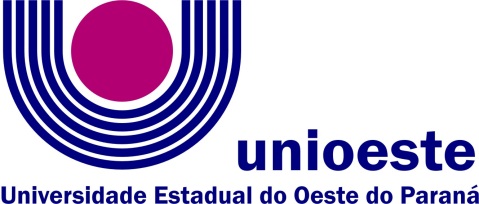 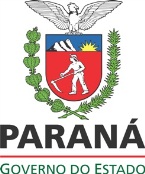 CAMPUS DE TOLEDO - CNPJ 78.680.337/0005-08		Rua da Faculdade, 645 - Jd. Santa Maria - Fone: (45) 3379-7000 - Fax: (45) 3379-7002 - CEP 85903-000 - Toledo - PR                                                                                                  Anexo II – Resolução nº 133/2003-CEPE.UNIVERSIDADE ESTADUAL DO OESTE DO PARANÁPRÓ-REITORIA DE PESQUISA E PÓS-GRADUAÇÃOPLANO DE ENSINO - PERÍODO LETIVO/ANO: 1º/2017Programa de Pós-Graduação em Ciências Sociais – MestradoÁrea de Concentração: Fronteiras, Identidades e Políticas Públicas Mestrado ( x )                    Doutorado (   )Centro: Centro de Ciências Humanas e SociaisCampus: ToledoDISCIPLINA(1Aula Teórica;   2Aula Prática)EMENTAOBJETIVOSCONTEÚDO PROGRAMÁTICOATIVIDADES PRÁTICAS – GRUPOS DE ........ ALUNOSMETODOLOGIAAVALIAÇÃO(critérios, mecanismos, instrumentos e periodicidade)BIBLIOGRAFIA BÁSICABIBLIOGRAFIA COMPLEMENTARDOCENTEData: 07/03/2017.                                                                      ________________________________________                   Assinatura do docente responsável pela disciplinaAPROVAÇÃO COLEGIADO DO PROGRAMAHOMOLOGAÇÃO CONSELHO DE CENTROCópia encaminhada à Secretaria Acadêmica em:        /        / 2017. ____________________________        Nome/assinaturaCódigoNomeCarga horáriaCarga horáriaCarga horáriaCódigoNomeAT1AP2TotalTópicos Especiais em Democracia e Políticas Públicas II -Subtítulo: Juventude no Brasil4545Os tópicos cobrem a linha de pesquisa Democracia e Políticas Públicas nas áreas temáticas da Política sem oferta permanente de disciplinas eletivas, como políticas públicas, representação política, política ambiental, política migratória. Fornecer ao aluno uma visão ampla dos principais temas da ciência política relacionados às políticas públicas, cultura política e capital social dos jovens brasileiros, discutindo em especial as principais interpretações sobre o comportamento político, atitudes e ideologias políticas e a influência sobre o desempenho institucional e a governança. Discutir as teorias da juventude e a cultura política; o desafio das novas orientações da socialização política; gestão e planejamento público para projetos de promoção e empoderamento da juventude; as ferramentas conceituais e sínteses teóricas atualmente em produção no mundo nesse campo.Justificativa: Esta abordagem preferencial sobre a juventude justifica-se pela urgência em se promover agendas que permitam trabalhar a inserção dos jovens nas pautas urgentes da ciência política contemporânea, em um cenário marcado pelos impactos das mudanças tecnológicas e da globalização nas culturas, nas economias e nas estruturas políticas.A aula está estruturada em três partes:a) Políticas Públicas - Teorias Clássicas:Conceituação de Políticas Sociais. Cultura Política. Funções das agências de socialização política. Origem e Evolução das políticas voltadas para a juventude, comportamentos e ideologias políticas. Representação e Participação Política.A juventude como eixo da reflexão política: um balanço dos argumentosb) O novo papel do Estado e do governo frente às questões relativas aos jovensO novo papel do Estado e da Ciência Política contemporânea na pauta de debates sobre a juventude. A questão da representação e da participação política junto aos jovens para fortalecimento das instituições democráticasc) Políticas Sociais e planejamento no setor públicoAdministração e políticas públicas para os jovens. Planejamento estratégico, boa governança para empoderamento dos jovens no Brasil.O curso será desenvolvido por meio de exposições dos temas pelo professor, pressupondo-se a leitura crítica dos textos determinados para cada aula pelos alunos. Com a discussão do tema proposto em pequenos grupos e posterior discussão entre toda a turma em seminários temáticos.Trabalhos e seminários temáticos com intensa participação dos alunos. Tendo os trabalhos e seminários o peso de 80%. E, a participação e envolvimento na disciplina o peso 20%. Serão considerados: a) trabalhos em grupo sobre os temas expostos; b) apresentação de seminário temático em grupo; c) resenha individual sobre o tema exposto pelo estudante no seminário temático. BAQUERO, Rute e NAZZARI, Rosana Kátia (Org.) Formas de (ex)pressão juvenil e (in)visibilidade social. Cascavel: Coluna do Saber, 2010.BENDIT, René: HAHN, Marina; MIRANDA, Ana (compiladores). Los jóvenes y el futuro. Procesos de inclusión social y patrones de vulnerabilidade em um mundo globalizado. Buenos Aires: Prometeo Libros, 2008.NAZZARI, Rosana Kátia. Socialização política e construção da cidadania no Paraná. Cascavel: Edunioeste, 2005, p. 201.NAZZARI, Rosana Kátia. Capital social, cultura e socialização política: a juventude brasileira. In: BAQUERO, Marcello e CREMONESE, Dejalma (Orgs). Capital Social: Teoria e prática. 1º ed. Ijuí-RS : Ed. UNIJUÍ, 2005. p. 20. ISBN: 85.7429.484-5.NAZZARI, Rosana Kátia. Capital social e eficácia política na escola. In: Revista da UNISINOS. São Leopoldo RS. Editora da Universidade, 2005, p. 25.NAZZARI, Rosana Katia. A Juventude Brasileira: Capital Social, Cultura e Socialização Política. Cascavel: Edunioeste, 2006, p.211.NAZZARI, Rosana Kátia e LAZZAROTTO, Elizabeth Maria (Orgs.). Capital Social, Comportamento Político e Desenvolvimento. Cascavel: Coluna do Saber, 2006, p. 160.NAZZARI Rosana Katia. Social Capital and Political Socialization: The Brazilian Youth Nazzari, Rosana Katia In: BENDIT Rene; Hahn-Bleibtreu, Marina; (ORGs). Youth Transitions: Processes of Social Inclusion and Patterns of Vulnerability in a Globalised World. Budrich, Barbara Publishers. October 2008. p. 245-256.PAPA, Fernanda de Carvalho; FREITAS, Maria Virgínia de (Orgs). Juventude em Pauta: Políticas públicas no Brasil. São Paulo: Petrópolis, 2011.SPOSITO, Marília Pontes e CARRANO, Paulo César Rodrigues. Juventude e Políticas Públicas no Brasil. In: Revista Brasileira de Educação. Set/out/nov/ 2003 n.o 24.SPOSITO, Marilia Pontes (Coord.). Espaços Públicos e Tempos Juvenis. Um estudo de ações do poder público em Cidades de regiões metropolitanas brasileiras. São Paulo: Global, 2007.STOER, R. Stephen; MAGALHÃES, Antonio M; RODRIGUES, David. Os lugares da exclusão social: Um dispositivo de diferenciação pedagógica. São Paulo: Cortez, 2004.ABAD, Miguel, (2002). Las políticas de juventud desde la perspectiva de la relación entre convivencia, ciudadanía y nueva condición juvenil. Última Década, Viña del Mar, CIDPA, no 16, p. 119-155, mar.FEFFERMANN, Marisa. Vidas Arriscadas. O cotidiano dos jovens trabalhadores do tráfico. Petrópolis: Vozes, 2006. MEDEIROS, Marcelo de A. Prerrogativas estatais, integração regional e lógica distributiva. Lua Nova no. 58. São Paulo, 2003.Sites consultados:CNPq – www.cnpq.br – Acesso em: 03/02/2017.Gabinete da Presidência – www.presidencia.gov.br/gsi/piaps. Acesso em: 05/02/2017Ministério da Educação – www.mec.gov.br. Acesso em: 05/02/2017Ministério da Justiça – www.mj.gov.br. Acesso em: 10/02/2017Ministério da Previdência e Assistência Social – www.mpas.gov.br. Acesso em: 15/02/2017Ministério do Trabalho e Emprego – www.mte.gov.br. Acesso em: 11/02/2017ONU - Nações Unidas no Brasil - www.onu.org.br/tema/juventude. Acesso em: 08/01/2017Secretaria Nacional Antidrogas SENAD - www.senad.gov.br. Acesso em: 05/02/2017Secretaria Nacional de Juventude - www.juventude.gov.br. Acesso em: 23/02/2017Profª. Drª. Rosana Katia NazzariAta nº ______, de ______/______/2017.Coordenador: Prof. Dr. Osmir Dombrowski                            ____________________________                                                                                                                     AssinaturaAta nº ______, de ______/______/2017.Diretor de Centro: Prof. Dr. Silvio Antônio Colognese              ____________________________                                                                                               Assinatura